Hinweise zur Erstellung eines Wikis auf der Lernplattform Moodle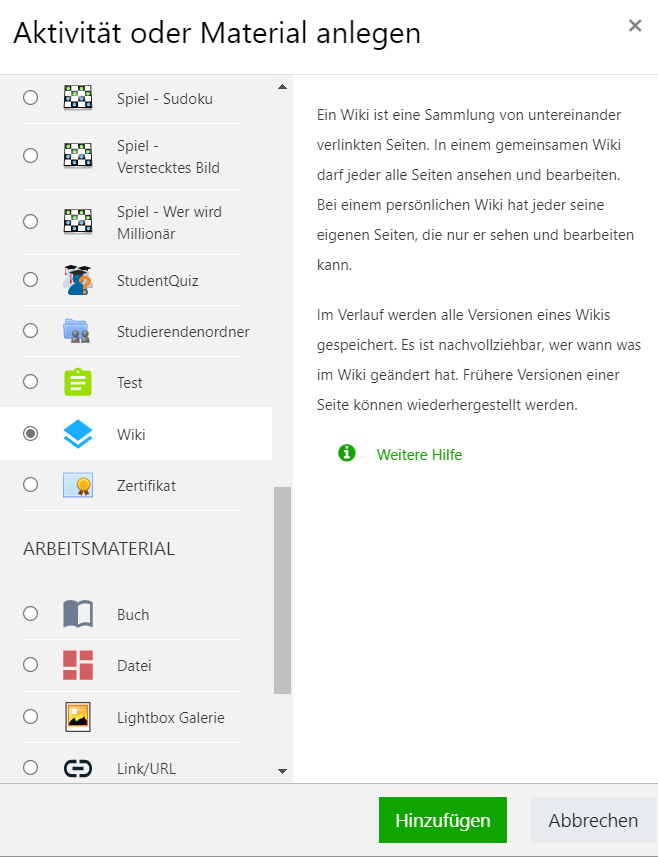 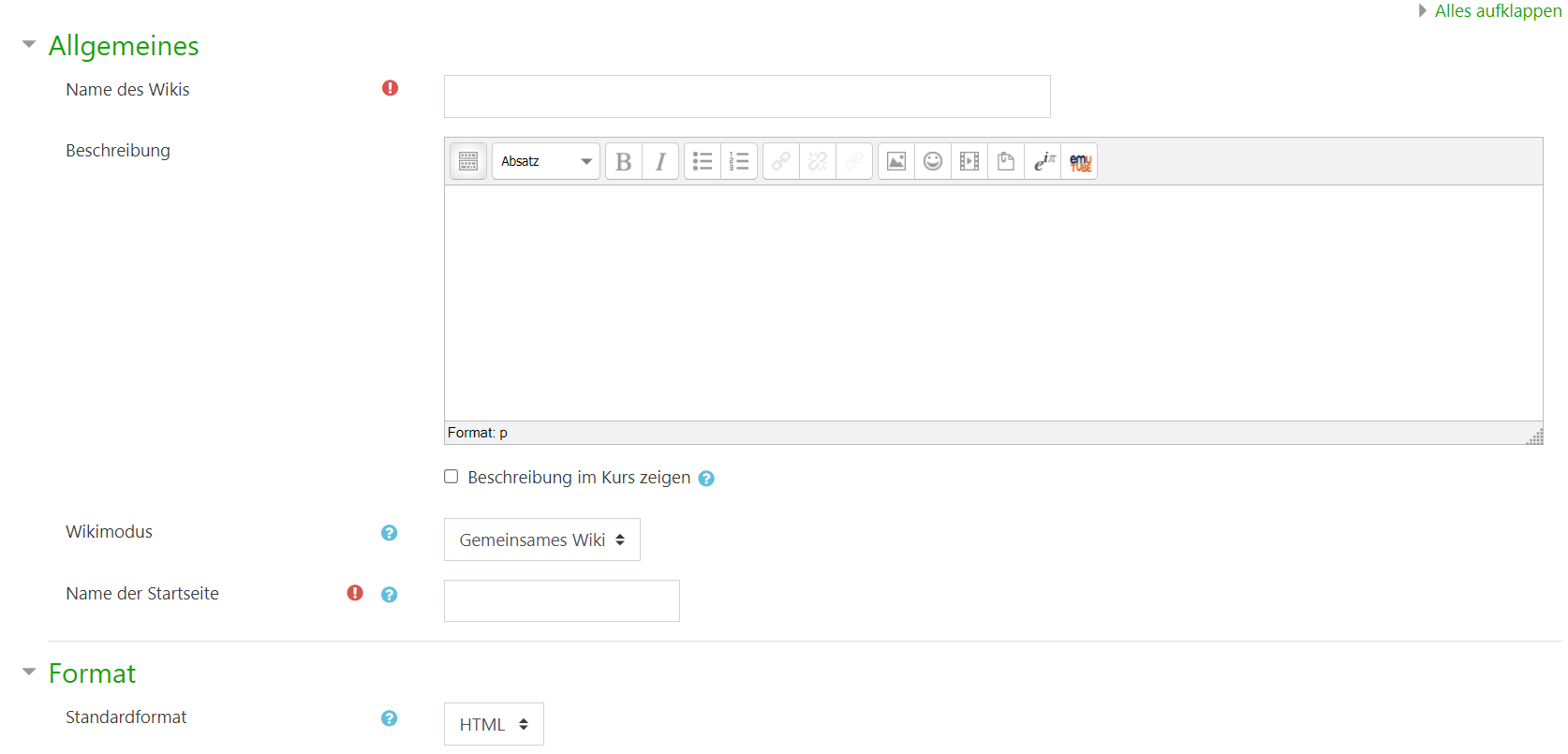 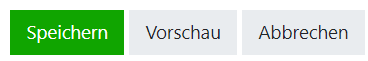 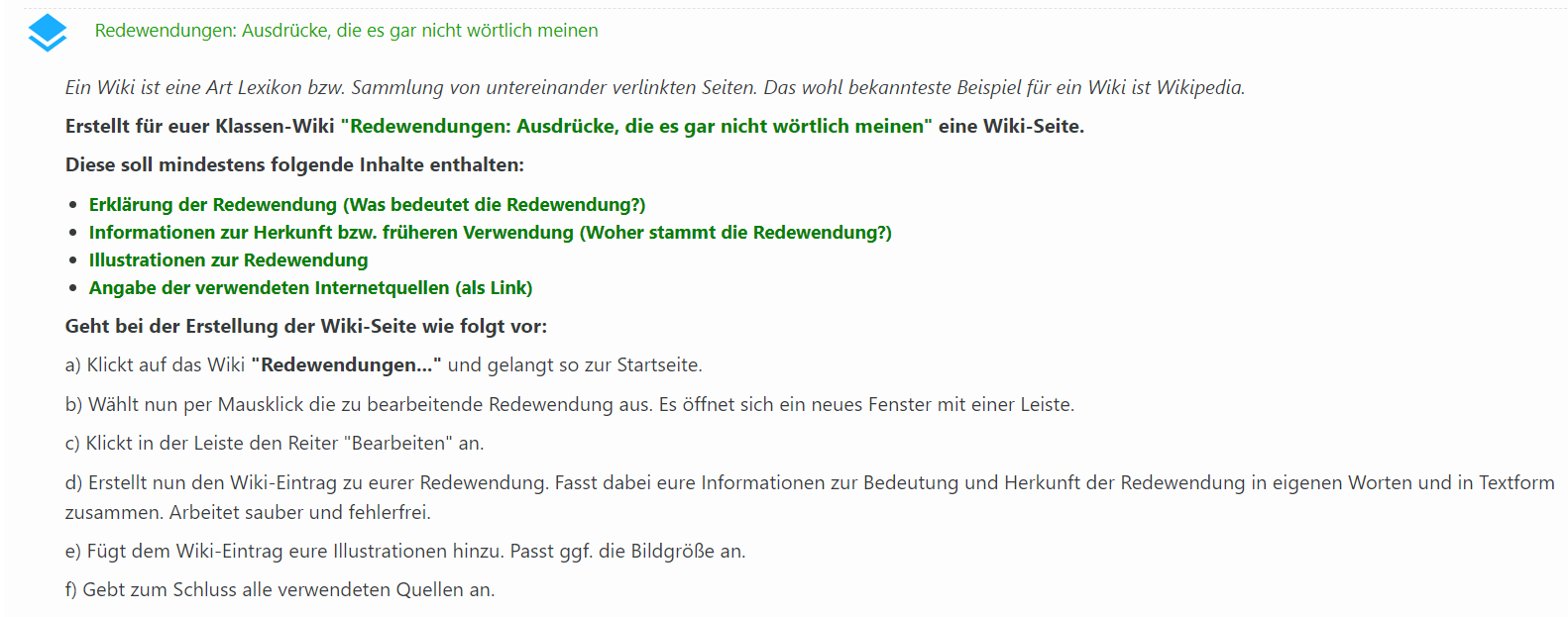 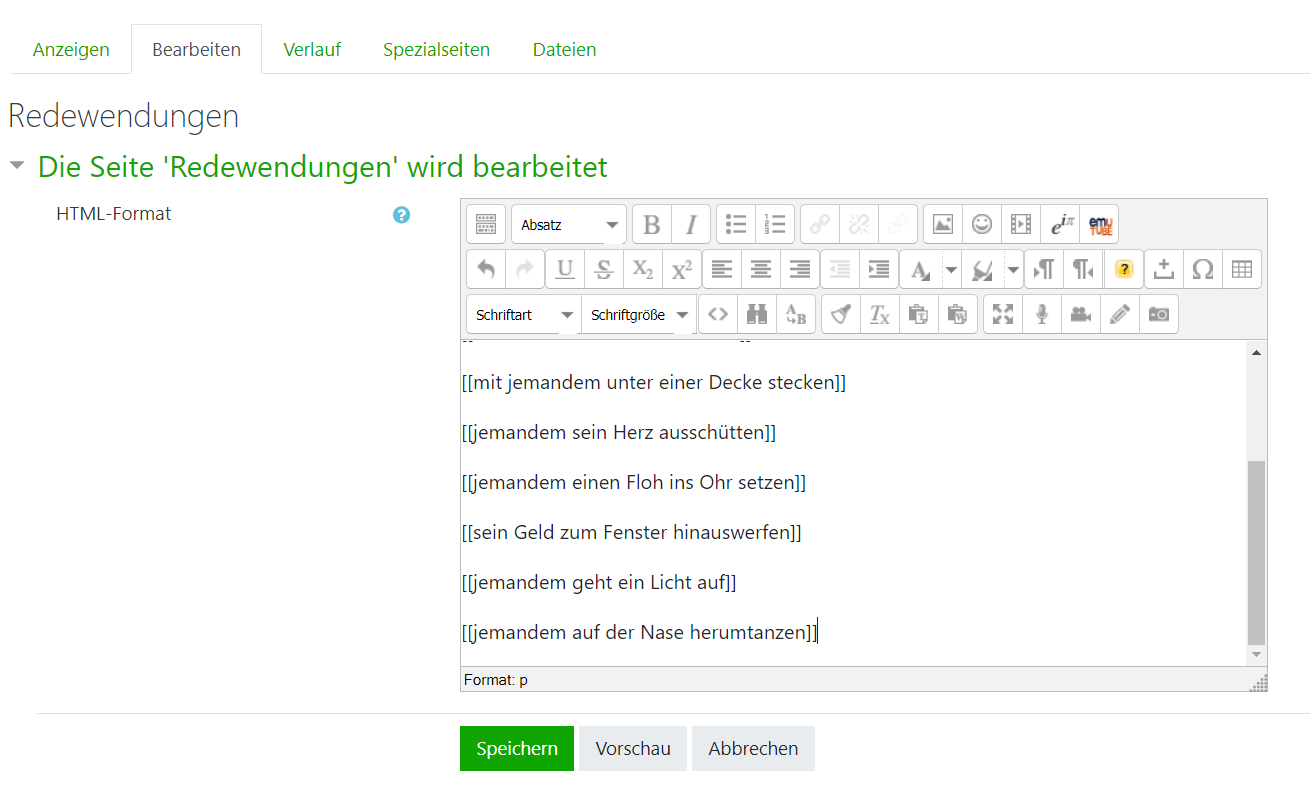 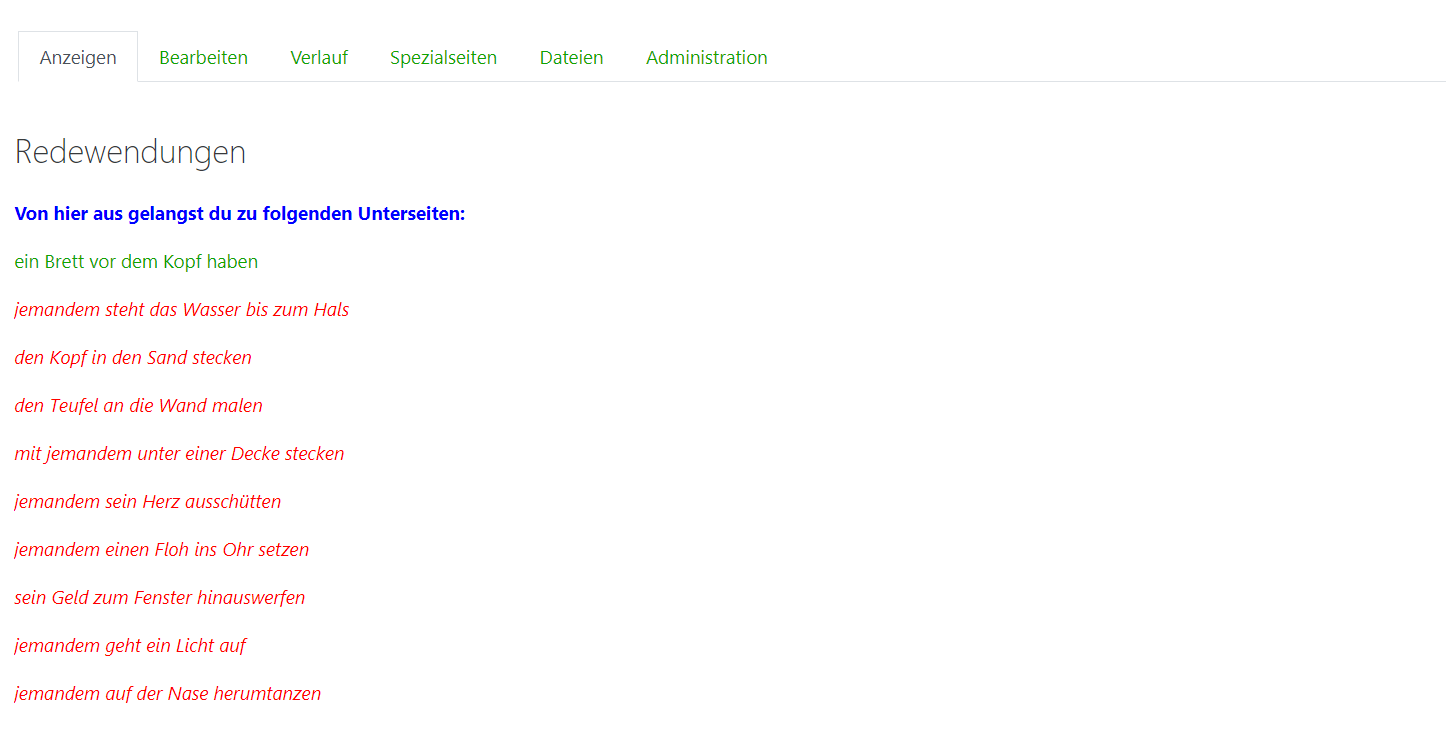 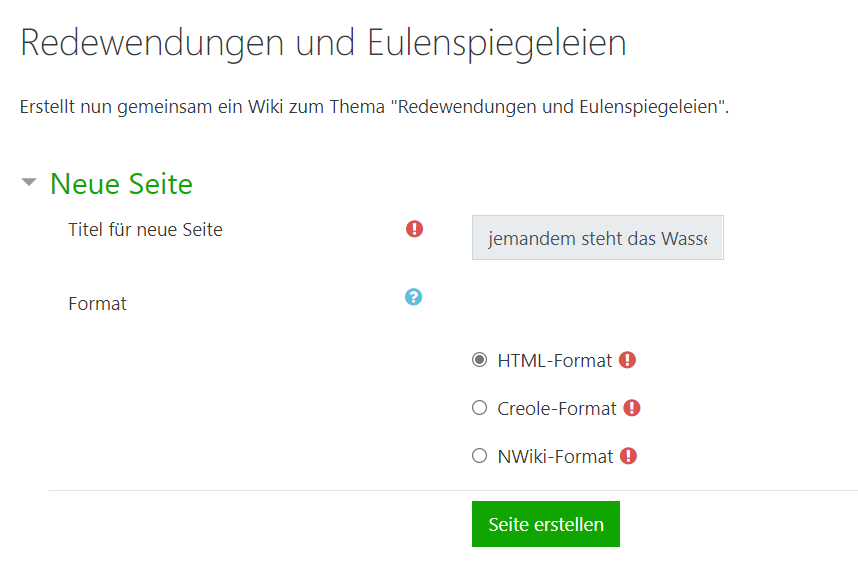 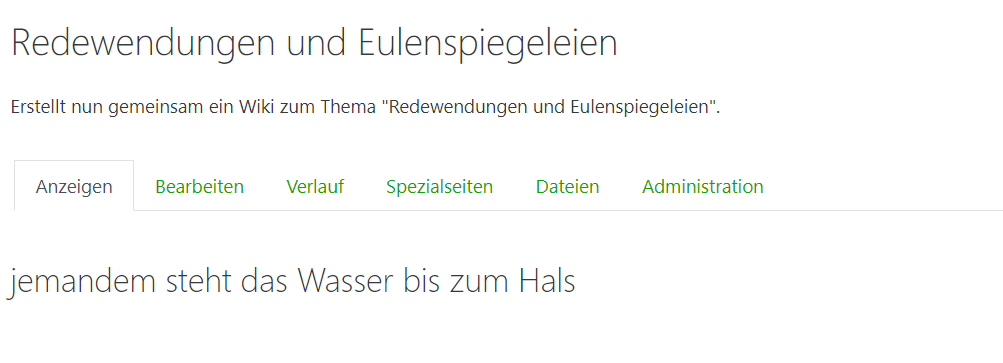 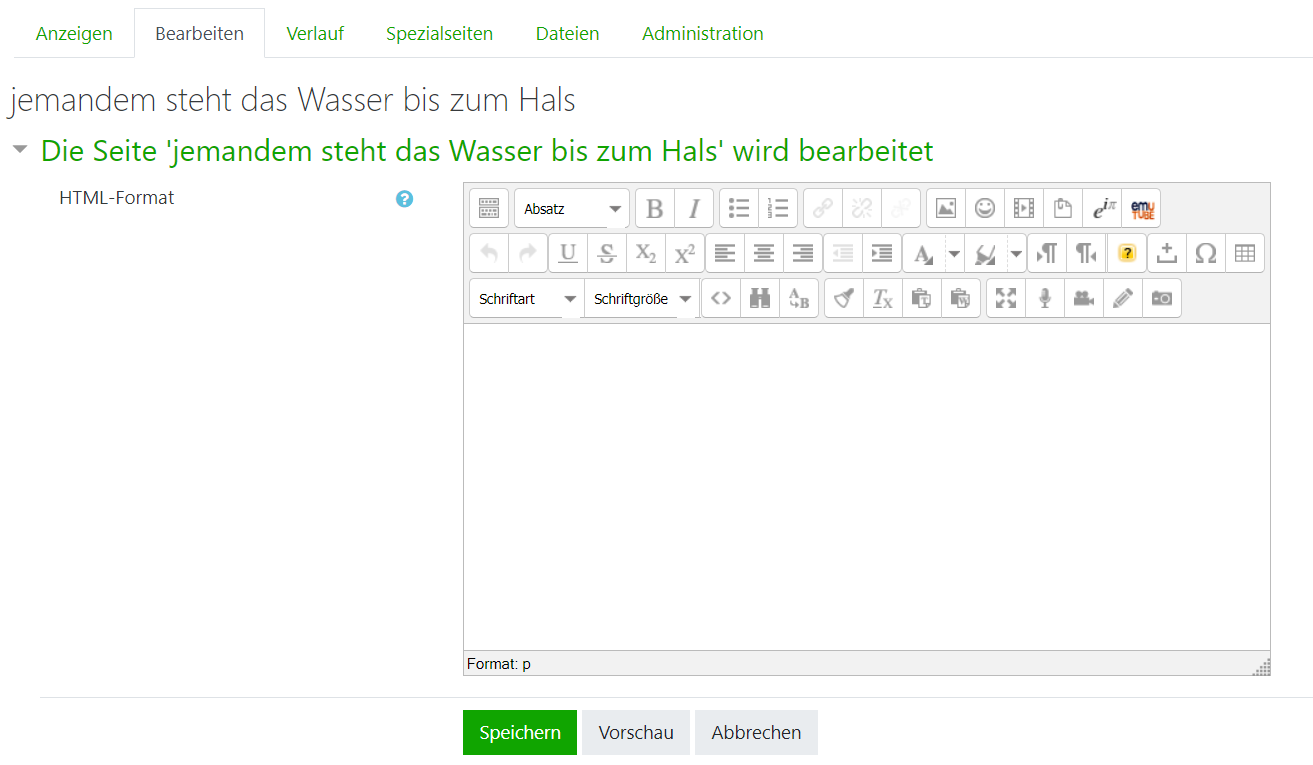 